СУ ТЕХНОЛОГИЯ                              ЦЕНТР ВОДНЫХ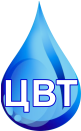 ОРТАЛЫГЫ                                    ТЕХНОЛОГИЙг. Астана ул. Янушкевича д. 1 оф.208 тел/факс. +7(7172)-370-025, 8707-996-7993БЛАНК ДЛЯ АНАЛИЗОВ ВОДЫИсточник воды         -скважина        -водопровод        - открытый водозаборЗаказчик _______________________________________________________ПоказателиЕдиницы измеренияПредельно допустимые концентрации (ПДК)Органолептические свойстваОрганолептические свойстваОрганолептические свойстваОрганолептические свойстваОсадок ОписательноОтсутствуетОбобщенные показателиОбобщенные показателиОбобщенные показателиОбобщенные показателиВодородный показательЕдиницы рНОбщая минерализация (сухой остаток)Мг/лОкисляемость перманганатная Мг/лЖесткость общаяМг-экв/лКальций (Са)Мг/лМагний (Mq)Мг/лНатрий (Na)Мг/лЖелезо общее (Fe)Мг/лМарганец общий (Mn)Мг/лНитраты (по NO₃)Мг/лСульфаты (SO₄²-)Мг-экв/лФториды (F)Мг/лХлориды (CI)Мг/лХлориды (CI)Мг-экв/лПолифосфаты (по РО₄³-)Мг/лАзот аммонийныйМг/лКремний (Si)Мг/лСероводород (H₂S)Мг/лКислород растворенный (О₂)Мг/лЩелочностьМг-экв/л